         Förder-karteiName: ___________________________________________                                                          Klasse:  ________         Datum: _______________Geb.:  ______________________	Name: ___________________________________________                                                          Klasse:  ________         Datum: _______________Geb.:  ______________________	Name: ___________________________________________                                                          Klasse:  ________         Datum: _______________Geb.:  ______________________	Name: ___________________________________________                                                          Klasse:  ________         Datum: _______________Geb.:  ______________________	Name: ___________________________________________                                                          Klasse:  ________         Datum: _______________Geb.:  ______________________	Name: ___________________________________________                                                          Klasse:  ________         Datum: _______________Geb.:  ______________________	Name: ___________________________________________                                                          Klasse:  ________         Datum: _______________Geb.:  ______________________	Name: ___________________________________________                                                          Klasse:  ________         Datum: _______________Geb.:  ______________________	Test-Nr.ThemaAufg. 1Aufg. 2Aufg. 3Aufg. 4Beobachtung                 Beobachtung                 Fördern mit AK+  /  0  /  - / --+  /  0  /  - / --+  /  0  /  - / --+  /  0  /  - / --1Wie viele?8 E______17 E______2Vor- und rückwärtszählen bis 1009…15______12…6______66…72______100…89______3Nachbarzahlenbestimmen_  10  ________  56  ________ 65  ________ 80  _______4In Zweierschritten vorwärts/rückwärts zählen8…16______14…6______36…44______72…60______5Zahlenkarten ordnen4, 9, 12, 15, 22______________4, 9, 12, 15, 22______________3, 35, 53, 80, 91______________3, 35, 53, 80, 91______________6Zerlegung der Zahlen 2 bis 9____________________________________________________________________________________________________________________________Test-Nr.ThemaAufg. 1Aufg. 2Aufg. 3Aufg. 4Beobachtung                 Beobachtung                 Fördern mit AK+  /  0  /  - / --+  /  0  /  - / --+  /  0  /  - / --+  /  0  /  - / --7Zerlegung der 103 und 7______8 und 2______5 und 5   ______________5 und 5   ______________7Zerlegung der 2011 und 9______9 und 11______1 und 19______________1 und 19______________8Bewusstes Sehen bis 10ooooooooooo   ooooooo   oo   oooo  ooooooo__9Schnelles Sehen mit dem Rechenschiffchen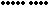 ______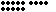 ______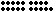 ______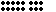 ______10Bündeln: Wie viele?5 Z 7 E______2 Z 15 E______11Zahlen hören und schreiben9, 17, 54, 60, 71, 90_______________________________9, 17, 54, 60, 71, 90_______________________________9, 17, 54, 60, 71, 90_______________________________9, 17, 54, 60, 71, 90_______________________________12Bewusstes Sehen im Hunderterpunktefeld100______12______85______99______Test-Nr.ThemaAufg. 1Aufg. 2Aufg. 3Aufg. 4Beobachtung                 Beobachtung                 Fördern mit AK+  /  0  /  - / --+  /  0  /  - / --+  /  0  /  - / --+  /  0  /  - / --13In Fünfer- und Zehnerschritten vorwärts/rückwärtszählen5…35______10…100______42…2______14Wie viel mehr/ weniger?________________________________________________________________________________________________________________15Kraft der 5 (bis 10)1 + 55 + 48 – 55 +__ Aufg. 515Kraft der 5 (bis 10)1 + 55 + 48 – 55 +__ __+ 216Kraft der 10 (bis 20)10 + 3______1 + 10______10 – 7______18 – 10______17Kraft der 10 (bis 100)20 + 3______6 + 30______78 – 8______40 – 7______18Verdoppeln bis 203______6______8______19Verdoppeln bis 10020______35______42______27______Test-Nr.ThemaAufg. 1Aufg. 2Aufg. 3Aufg. 4Beobachtung                 Beobachtung                 Fördern mit AK+  /  0  /  - / --+  /  0  /  - / --+  /  0  /  - / --+  /  0  /  - / --20Halbieren bis 2010______8______14______21Halbieren bis 10040______70______64______58______22Rechnen mit Zehnern30 + 20______40 + 30______70 – 60______100 – 20______23Zehner-Analogien3 + 4______13 + 4______2 + 7______2 + 97______24Kombinieren von Strategien: Verdoppeln und Halbieren +/- 1 oder 27 + 6______15 – 7______25Kombinieren von Strategien: Kraft der 55 + 8______12 – 5______Test-Nr.ThemaAufg. 1Aufg. 2Aufg. 3Aufg. 4Beobachtung                 Beobachtung                 Fördern mit AK+  /  0  /  - / --+  /  0  /  - / --+  /  0  /  - / --+  /  0  /  - / --26Kombinieren von Strategien: Kraft der 106 + 9______7 + 11______15 – 8______27Kombinieren von Strategien: 27 + 8 und 45 – 927 + 8______44 – 9______28Kombinieren von Strategien: 57 + 36 und 64 – 2855 + 38______64 – 28______Zusammenfassend wird festgestellt:_____________________ kann